2016.05.27 广西柳州 妇科微创理论与实践热点问题研讨会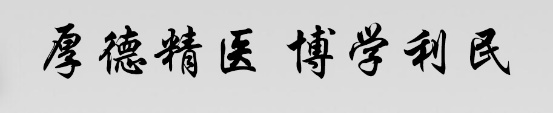 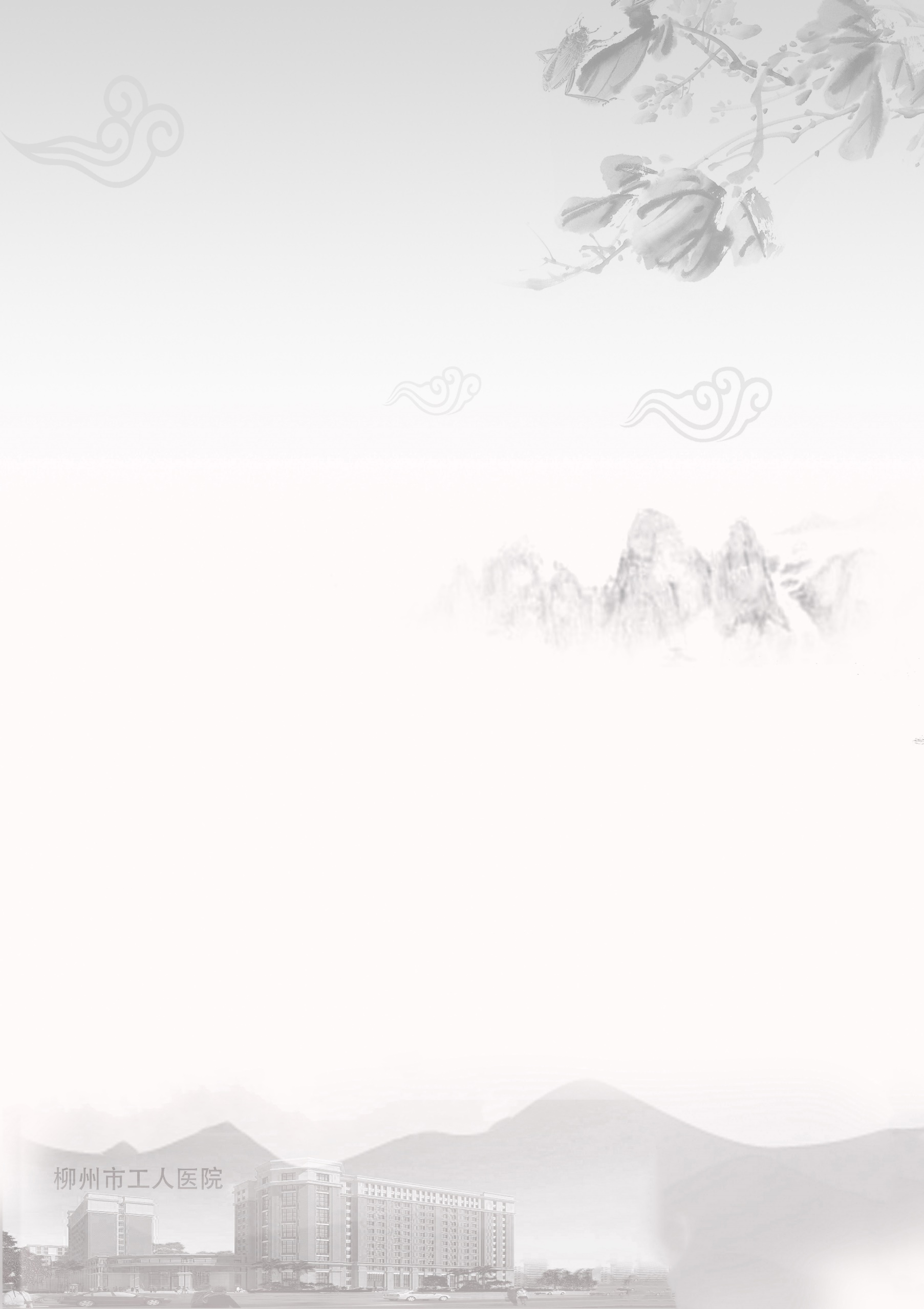 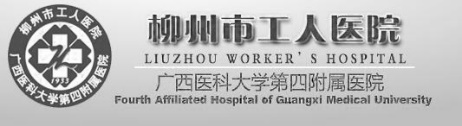                             会议通知                               （第一轮）为促进妇科微创技术的普及和发展，规范及推广其在妇科领域的应用，广西医科大学第四附属医院（柳州市工人医院）将于2016年5月27日至5月29日举办国家级继续医学教育项目《妇科微创理论与实践热点问题研讨会》。届时邀请北京妇产医院段华教授、中山大学附属第二医院林仲秋教授、中山大学附属第二医院陈勍教授、佛山市第一人民医院王刚教授、贵州省妇幼保健院陆安伟教授、广西医科大学附属肿瘤医院李力教授、广西医科大学附属肿瘤医院姚德生教授、柳州市妇幼保健院曾定元教授等进行专题授课及相关手术演示。针对目前妇科微创的新理论、新技术及新进展，以及实践中的热点问题进行研讨。围绕学科发展中妇科恶性肿瘤的腹腔镜手术、深部浸润型子宫内膜异位症腹腔镜手术、内镜助孕、内镜在传统手术方法中突破等方面进行专题学术讲座和手术视频讲解。力求深入浅出、理论与手术操作结合。热忱欢迎全国各地有志于推广和发展妇科内镜微创事业的同道们踊跃报名参与！主办单位：柳州市工人医院专家团队：段  华  北京妇产医院 主任医师 教授林仲秋 中山大学附属第二医院 主任医师 教授陈  勍 中山大学附属第二医院 主任医师 教授王  刚 佛山市第一人民医院 主任医师 教授陆安伟 贵州省妇幼保健院 主任医师 教授李  力 广西医科大学附属肿瘤医院 主任医师 教授姚德生 广西医科大学附属肿瘤医院 主任医师 教授曾定元 柳州市妇幼保健院 主任医师 教授谭广萍 柳州市工人医院 主任医师 教授吴伟英 柳州市工人医院 主任医师 教授李晶晶 柳州市工人医院 主任医师 教授贺红英 柳州市工人医院 副主任医师 博士陈国伟 柳州市工人医院 副主任医师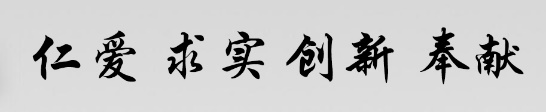 会议日程：待第二轮通知会议时间：2016年5月27日~2016年5月29日会议地点：柳州市工人医院2号楼1楼会议室会议收费：注册费800元/人（含资料费、学分证）食宿统一安排，费用回单位报销项目编号：2016-05-01-114（国）继教学分：I类学分7分住宿酒店：宝树国际大酒店地址：柳州市鱼峰区柳邕路73号电话：0772-3023666报名方式：微信报名、网上报名及现场报名报名邮箱：①gryyfck8888@163.com   ②hehongying828@sina.com手术视频征集：为活跃妇科手术分享与相互学习的氛围，推广优秀手术技巧，此次会议同时征集手术视频，会议展播、交流学习。视频要求：①手术视频剪辑以后以mpg、avi、mp4、wmv等格式保存，文件名请以“作者姓名——手术名称”表示        ②作品包括片头、病例资料介绍        ③手术视频尽量清晰        ④手术时间控制在15分钟内征集邮箱：①gryyfck8888@163.com   ②hehongying828@sina.com联系方式：会务秘书：张新臻（13597065158） 谢红英（13978056956） 刘霞（13877210320 ）学术秘书：韦  玮（13978041178） 马艳群（13317625888）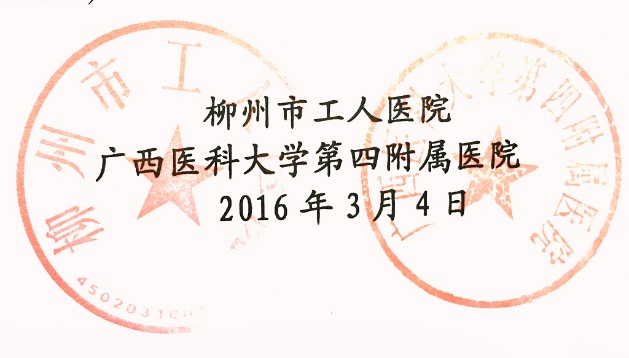 